Утверждаю: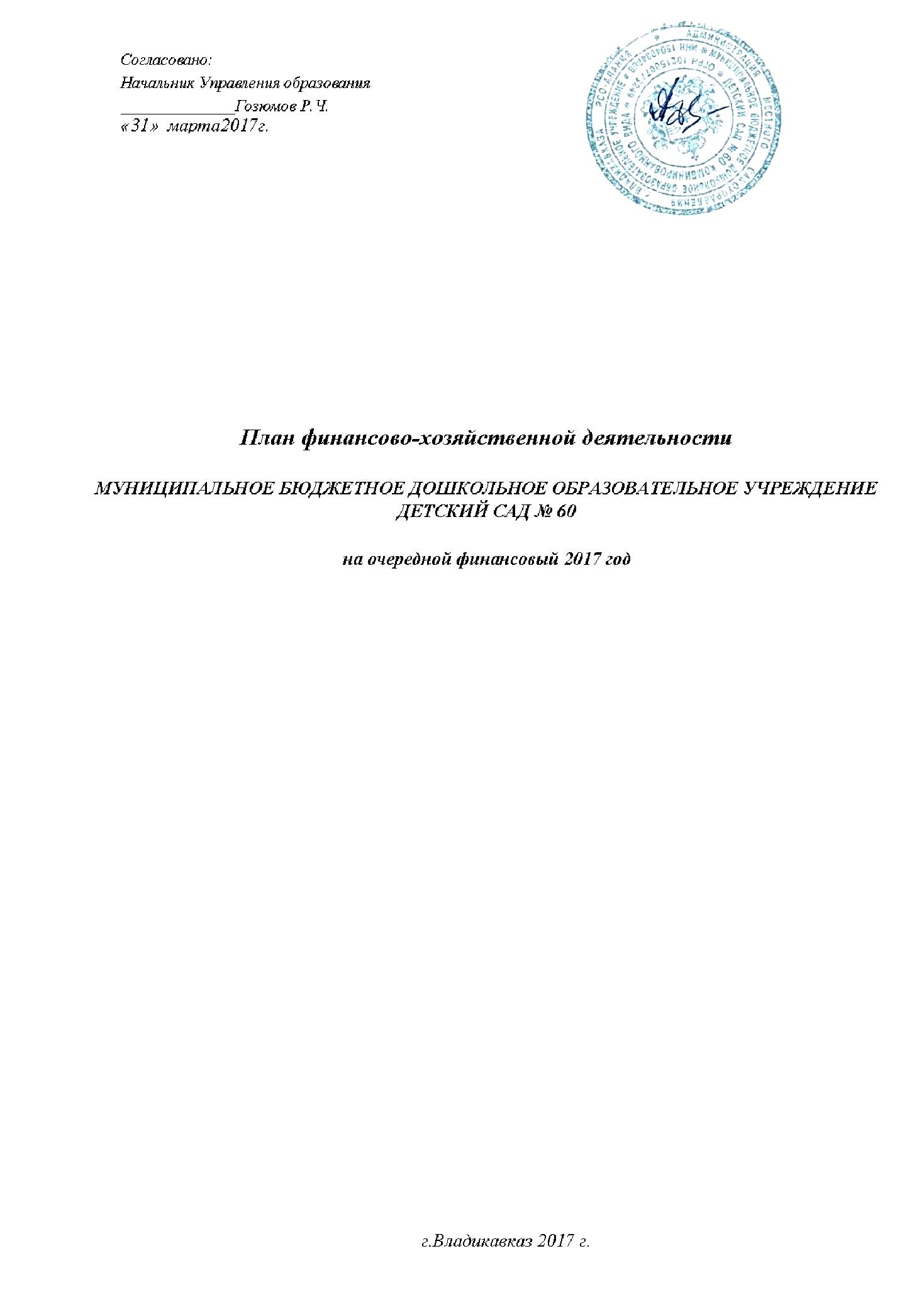 заведующая МБДОУ№ 60______________Ахполова А.Д.«31»марта 2017 г.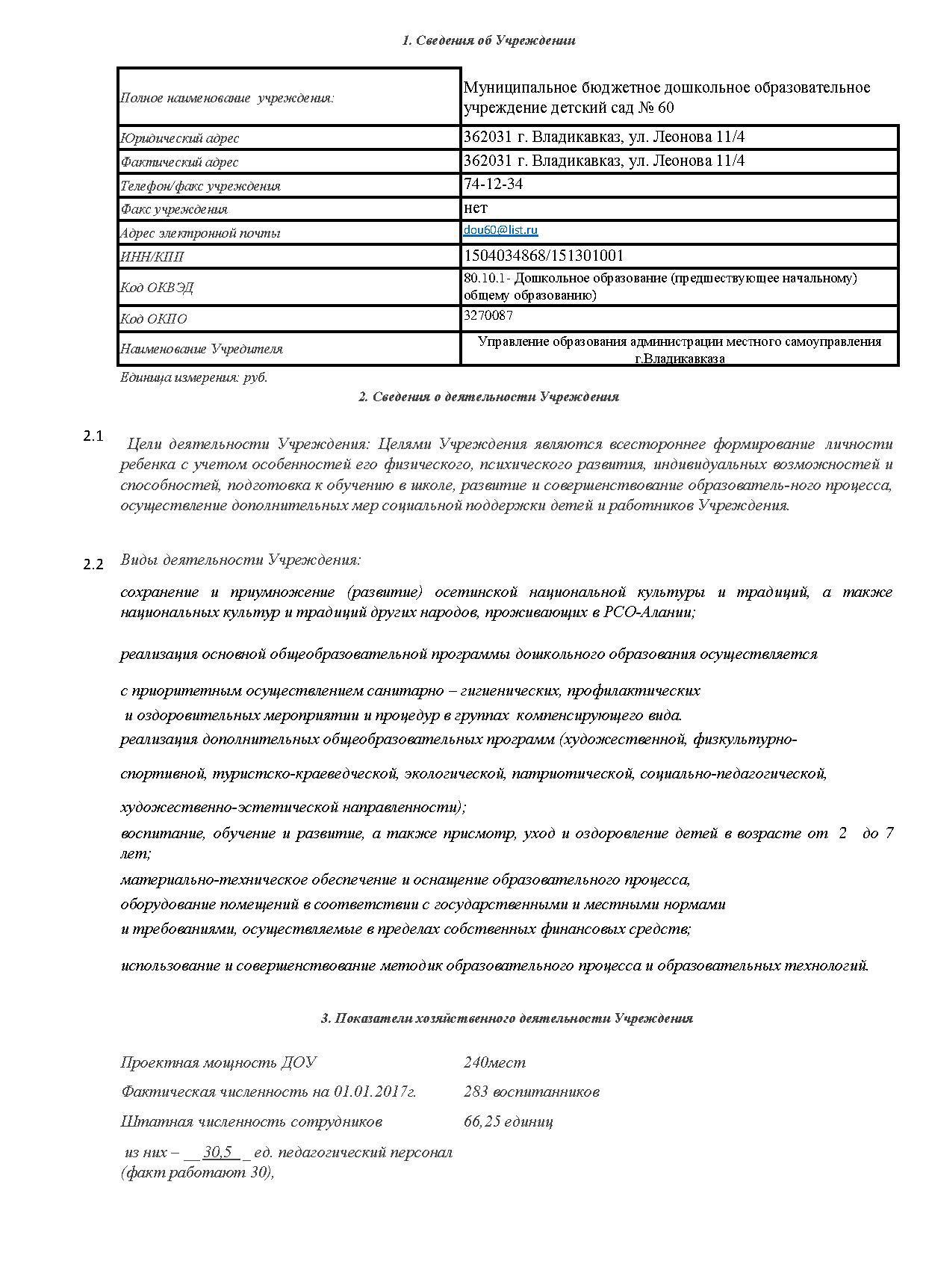 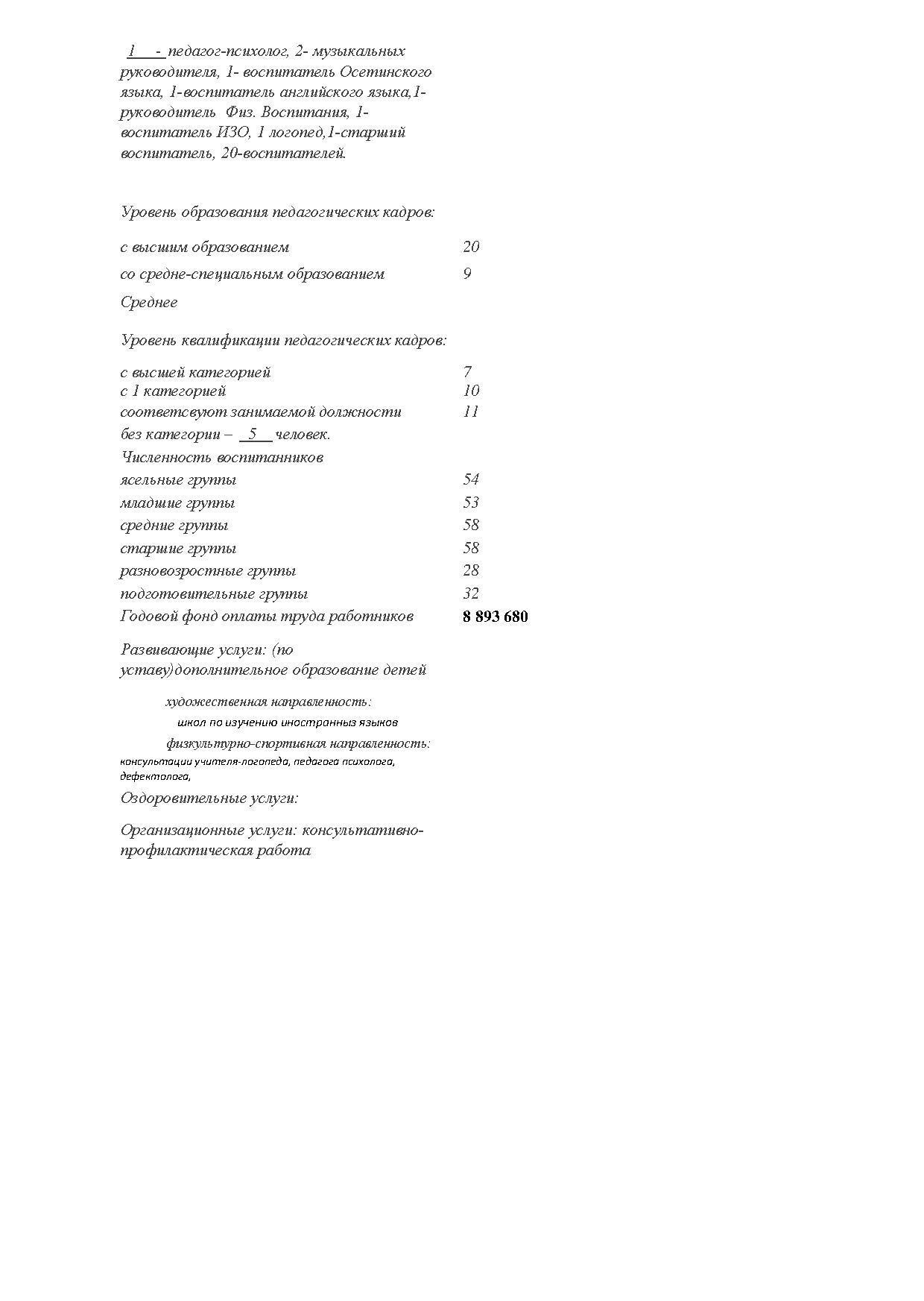 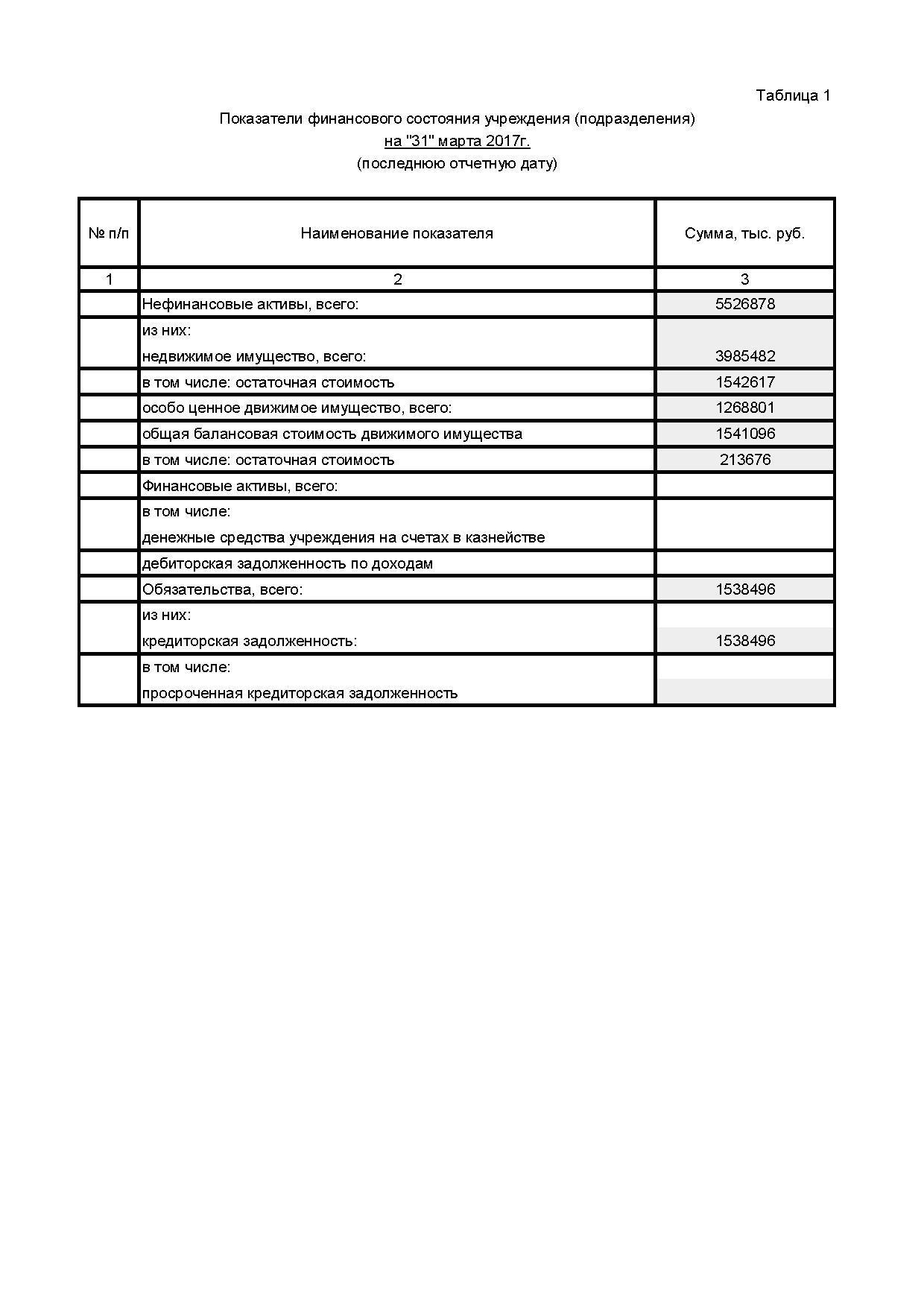 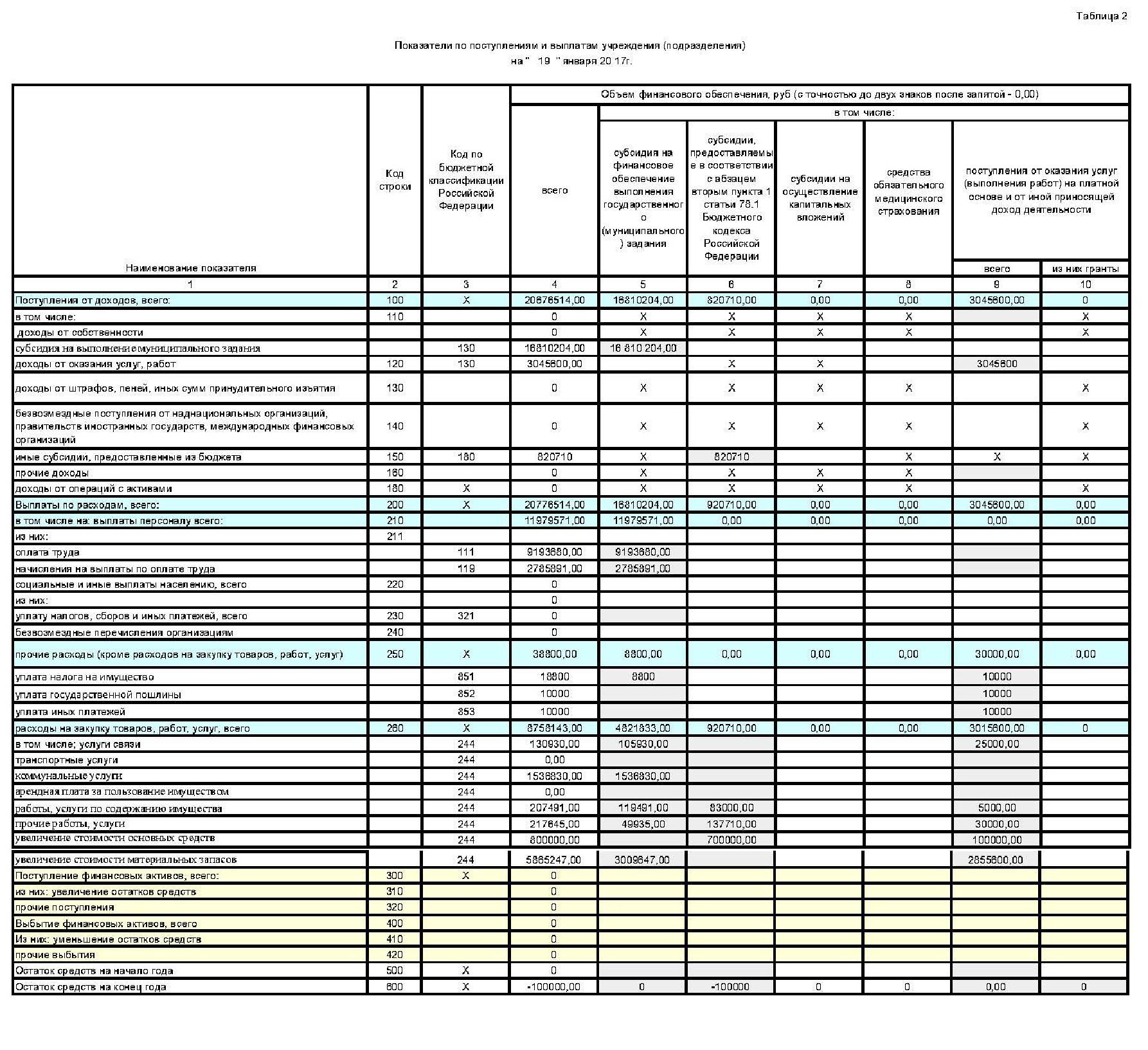 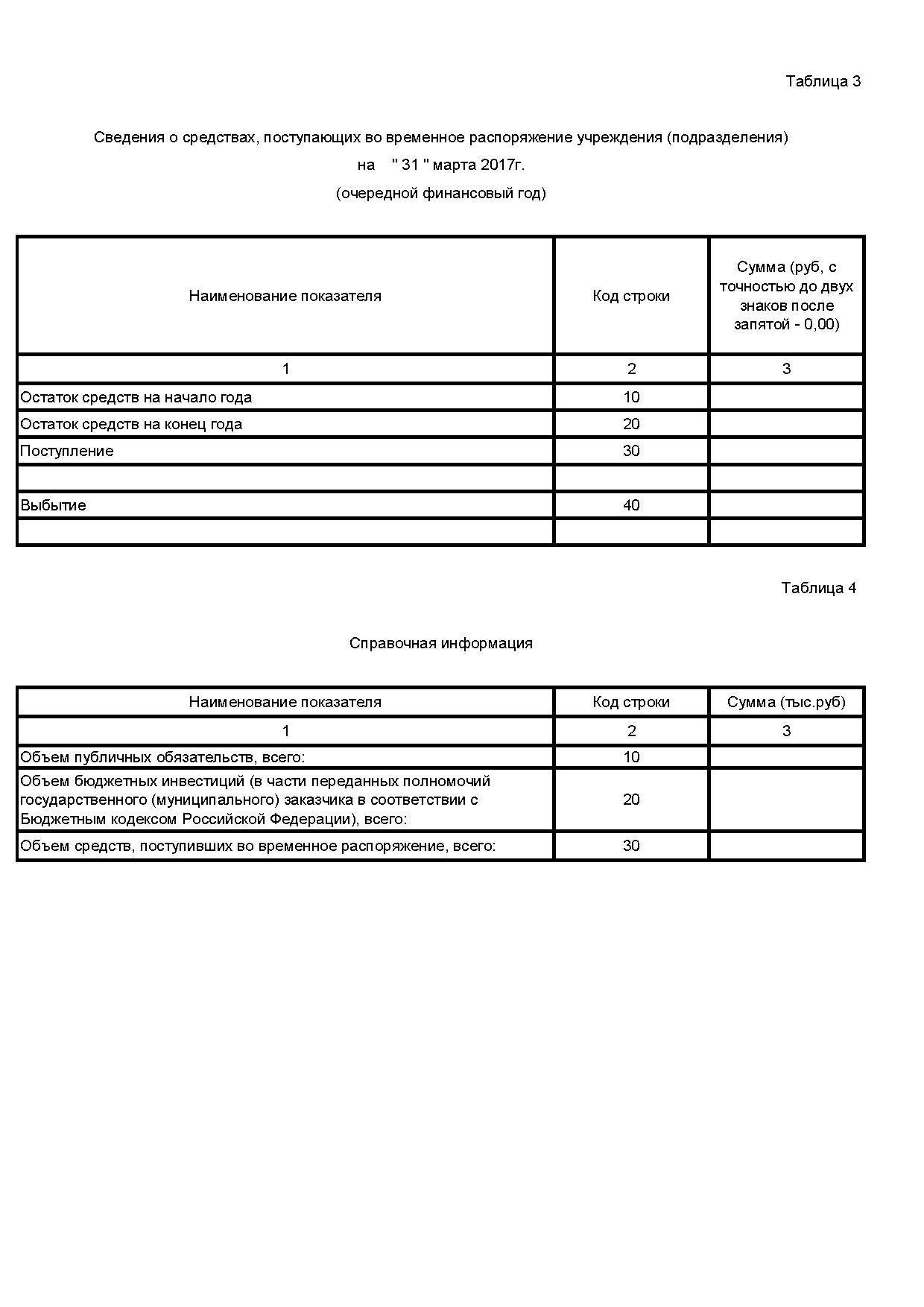 